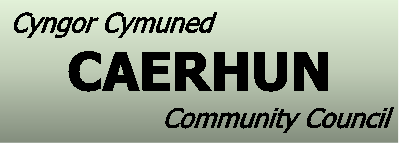 Cofnodion / Minutes – 30.11.2020COFNODIONDarllenwyd y cofnodion a chytunwyd eu bod yn gywir. MATERION YN CODIErw RhunHysbysodd y clerc eu bod hi wedi derbyn anfoneb William Hugh Roberts am wneud y llwybrau, hysbysodd y clerc bod yr anfoneb yn fwy na ddisgwylir, er hynny cytunodd y pwyllgor i dalu’r anfoneb gan fod y gwaith wedi i’w cwblhau.Hysbysodd y clerc bod XXXXX XXXXXXXX wedi cymryd drosodd y gwaith garddio ac wedi cytuno gwneud gwaith ychwanegol dros y gaeaf tra doedd dim angen torri’r gwair, roedd y gwaith roedd o wedi cytuno i’w wneud yn cynnwys Clirio’r eiddew ar hyd y wal allanol Clirio’r chwyn ar hyd y wal allanolClirio’r chwyn ar hyd y llwybrau Torri’r canghennau isel ar hyd y ffin gyda CaerhunTorri’r chwyn ar hyd y ffin gyda CaerhunLlifogydd RowenHysbysodd y clerc bod Dave Bevan o RWE wedi cadarnhau nad oeddynt yn gyrru dŵr o Coedty i lawr yr Afon Roe, felly byddai hynny ddim yn effeithio lefel yr afon, roedd Dave Bevan hefyd wedi cynnig trefnu cyflwyniad i ddangos sut oedd y system dŵr yn gweithio cytunwyd byddai’n syniad da trefnu hyn i drigolion Rowen pan oedd bosib.Hysbysodd y clerc fod CBSC yn ymwybodol o’r problemau yn Rowen ac yn edrych i mewn i opsiynau a chyllid er mwyn gwella’r sefyllfa.  Cytunwyd cadw llygaid ar y sefyllfa i sicrhau bod CBSC yn cwblhau’r gwaith angenrheidiol.Parcio Hendy Hysbysodd y clerc bod CBSC wedi cadarnhau nad oeddynt yn gallu paratoi cynlluniau ar gyfer creu maes parcio ychwanegol yn Hendy.  Cytunodd y clerc i wneud ymholiadau hefo cwmnïau eraill, er mwyn prisio’r gwaith cyn gwneud penderfyniad terfynol.AR Y BWRDDThe Clerk a Clerks and Consil Direct CYNLLUNIO 0/47864Dim gwrthwynebiad.UNRHYW FATER ARALL Arwydd Llwybr Cyhoeddus Rock House i Ffynnon Bedr (llwybr 62)Hysbysodd Cledwyn Griffiths bod angen arwydd newydd i’r llwybr.  Cytunodd y clerc i gysylltu â CBSC.Roadsweeper Hysbysodd Cledwyn Griffiths bod angen roadsweeper yn Llanbedr y Cennin a Rowen, cytunodd y clerc i gysylltu â CBSC.Afon ger y Neuadd yn Tal y BontHysbyswyd bod tyfiant yn yr afon, ac roedd pryder gallai achosi llifogydd, cytunodd y clerc i gysylltu â’r Bedol gan mai nhw oedd yn gyfrifol am yr afon.Bont Gamau Hysbysodd Cledwyn Griffiths fod coed ar draws yr afon ger pont gamau a gyferbyn a Gwern Felin felly roedd yn poeni gallai hyn achosi’r afon i orlifo, cytunodd y clerc i gysylltu â CBSC.Caewyd y cyfarfod am 8.15yh, cynhelir y cyfarfod nesaf Nos Lun 25ain o Ionawr am 7.30yh.MINUTESThe minutes from the previousmeeting were agreed as an accurate recrod.  MATTERS ARISING Erw RhunThe clerk advised she had recieved an invoice from William Hugh Roberts for completing the works on the footpaths, the clerk advised the invoice was more than expected , the Committee agrreed to pay the increased invoice as the work had been completed. The clerk advised that XXXXX XXXXXXXX had taken over as the gardener and had agreed to completed some additional work over the winter months when the grass cutting wasn’t required, the work that had been agreed included Clearing ivy from the external wallClearning weeds from the external wall Clearning weeds from along the footpaths Cutting low branches along the verge with Caerhun Clearning weeks along the verge with CaerhunFlooding RowenThe clerk advised Dave Bevan from RWE has confirmed thatthey don’t divert water from Coedty down Afon Roe, therefore that wouldn’t affect the levels of the river.  Dave Bevan has offered to arrange a presentation for local residents in required to explain how the water system work, it was agreed this would be a good idea once COVID restrictions were lifted. The clerk advised CCBC were aware of the probelsm in Rowen and were exploring possible options and funding to improve thesituation.  It was agreed the committee would monitor the situation to ensure CCBC completed the necessary works.Parking Hendy The clerk advised CCBC had confirmed they were unable to prepare plans to create an additional parking area in Hendy. The clerk agreed to make enquires with other businesses to price the work prior to making a final decision. JOURNALS The Clerk a Clerks and Consil Direct PLANNING 0/47864No objections. ANY OTHER BUSINESS Public ROW Sign Rock House to Ffynnon Bedr (ROW 62)Cledwyn Griffiths raised a new sign was required at the start of the footpath. The clerk agreed to contact CCBC. Roadsweeper Cledwyn Griffiths raised the roadsweeper was required in Llanbedr y Cennin and Rowen, the clerk agreed to contact CCBC.River by Tal y Bont Hall Concern was raised at the vegetation in the river and the possibility that this could  create flooding, the clerk agreed to contact the Bedol owners as they were responsible for that section of the river. Bont Gamau Cledwyn Griffiths raised there were large branches in the river by Bont Gammau and opposite Gwern Felin and so was concerend thesecould causing flooding, the clerk agreed to contact CCBC. The meeting closed at 8.15pm, the next meeting is scheduled Monday 25th January at 7.30pm Cadeirydd/ChairmanJimmy LoganJimmy LoganPresennol/PresentEryl Roberts Cledwyn GriffithsDewi Vaughan JonesRhun EdwardsGeraint DaviesSiân Wyn Jones (Clerc/Clerk)Ymddiheuriadau/ApologiesTerry EvansDewi Jones 